Contaminated Land Notification FormSection 60 of the Contaminated Land Management Act 1997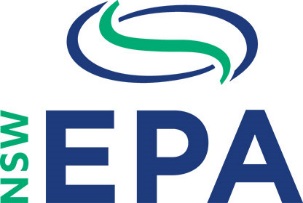 Contaminated Land Notification FormSection 60 of the Contaminated Land Management Act 1997Contaminated Land Notification FormSection 60 of the Contaminated Land Management Act 1997Contaminated Land Notification FormSection 60 of the Contaminated Land Management Act 1997Contaminated Land Notification FormSection 60 of the Contaminated Land Management Act 1997Contaminated Land Notification FormSection 60 of the Contaminated Land Management Act 1997Contaminated Land Notification FormSection 60 of the Contaminated Land Management Act 1997This form should be completed by: a person who becomes aware that the person’s activities in, on or under land have contaminated the land, or an owner of land who becomes aware that the land has been contaminated (whether before or during the owners ownership of the land). To learn more about the information required to be included with this notification form, refer to the Guidelines on the Duty to Report Contamination under the Contaminated Land Management Act 1997.This form should be completed by: a person who becomes aware that the person’s activities in, on or under land have contaminated the land, or an owner of land who becomes aware that the land has been contaminated (whether before or during the owners ownership of the land). To learn more about the information required to be included with this notification form, refer to the Guidelines on the Duty to Report Contamination under the Contaminated Land Management Act 1997.This form should be completed by: a person who becomes aware that the person’s activities in, on or under land have contaminated the land, or an owner of land who becomes aware that the land has been contaminated (whether before or during the owners ownership of the land). To learn more about the information required to be included with this notification form, refer to the Guidelines on the Duty to Report Contamination under the Contaminated Land Management Act 1997.This form should be completed by: a person who becomes aware that the person’s activities in, on or under land have contaminated the land, or an owner of land who becomes aware that the land has been contaminated (whether before or during the owners ownership of the land). To learn more about the information required to be included with this notification form, refer to the Guidelines on the Duty to Report Contamination under the Contaminated Land Management Act 1997.This form should be completed by: a person who becomes aware that the person’s activities in, on or under land have contaminated the land, or an owner of land who becomes aware that the land has been contaminated (whether before or during the owners ownership of the land). To learn more about the information required to be included with this notification form, refer to the Guidelines on the Duty to Report Contamination under the Contaminated Land Management Act 1997.This form should be completed by: a person who becomes aware that the person’s activities in, on or under land have contaminated the land, or an owner of land who becomes aware that the land has been contaminated (whether before or during the owners ownership of the land). To learn more about the information required to be included with this notification form, refer to the Guidelines on the Duty to Report Contamination under the Contaminated Land Management Act 1997.This form should be completed by: a person who becomes aware that the person’s activities in, on or under land have contaminated the land, or an owner of land who becomes aware that the land has been contaminated (whether before or during the owners ownership of the land). To learn more about the information required to be included with this notification form, refer to the Guidelines on the Duty to Report Contamination under the Contaminated Land Management Act 1997.1. Where to send completed forms 1. Where to send completed forms 1. Where to send completed forms 1. Where to send completed forms IMPORTANTTYPE OR PRINTINCOMPLETE FORMS WILL NOT BE ACCEPTEDIMPORTANTTYPE OR PRINTINCOMPLETE FORMS WILL NOT BE ACCEPTEDIMPORTANTTYPE OR PRINTINCOMPLETE FORMS WILL NOT BE ACCEPTEDBy post: 	Contaminated Land Management	Environment Protection Authority 	Locked Bag 5022 	PARRAMATTA NSW 2124 By email: contaminated.sites@epa.nsw.gov.auBy post: 	Contaminated Land Management	Environment Protection Authority 	Locked Bag 5022 	PARRAMATTA NSW 2124 By email: contaminated.sites@epa.nsw.gov.auBy post: 	Contaminated Land Management	Environment Protection Authority 	Locked Bag 5022 	PARRAMATTA NSW 2124 By email: contaminated.sites@epa.nsw.gov.auBy post: 	Contaminated Land Management	Environment Protection Authority 	Locked Bag 5022 	PARRAMATTA NSW 2124 By email: contaminated.sites@epa.nsw.gov.auIMPORTANTTYPE OR PRINTINCOMPLETE FORMS WILL NOT BE ACCEPTEDIMPORTANTTYPE OR PRINTINCOMPLETE FORMS WILL NOT BE ACCEPTEDIMPORTANTTYPE OR PRINTINCOMPLETE FORMS WILL NOT BE ACCEPTED2. Reporter details 2. Reporter details 2. Reporter details 2. Reporter details 2. Reporter details 2. Reporter details 2. Reporter details Name:       Name:       Name:       Name:       Telephone Number (business hours): Email Address: Telephone Number (business hours): Email Address: Telephone Number (business hours): Email Address: Address:      Address:      Address:      Address:      I am: the owner of the site the person whose activities have contaminated the land I am: the owner of the site the person whose activities have contaminated the land I am: the owner of the site the person whose activities have contaminated the land 3. Site details 3. Site details 3. Site details 3. Site details 3. Site details 3. Site details 3. Site details Site or establishment name (if appropriate): Site or establishment name (if appropriate): Site or establishment name (if appropriate): Site or establishment name (if appropriate): Street address: Street address: Street address: Lot and DP number: Lot and DP number: Lot and DP number: Lot and DP number: Local Government Area: Local Government Area: Local Government Area: Owner(s): Owner(s): Owner(s): Owner(s): Occupier(s): Occupier(s): Occupier(s): 4. Cause of contamination 4. Cause of contamination 4. Cause of contamination 4. Cause of contamination 4. Cause of contamination 4. Cause of contamination 4. Cause of contamination Previous/present activities that caused or could have caused the contamination (where known, please specify): Previous/present activities that caused or could have caused the contamination (where known, please specify): Previous/present activities that caused or could have caused the contamination (where known, please specify): Previous/present activities that caused or could have caused the contamination (where known, please specify): Previous/present activities that caused or could have caused the contamination (where known, please specify): Previous/present activities that caused or could have caused the contamination (where known, please specify): Previous/present activities that caused or could have caused the contamination (where known, please specify): 5. Contamination 5. Contamination 5. Contamination 5. Contamination 5. Contamination 5. Contamination 5. Contamination Contaminants of concern: Contaminants of concern: Contaminants of concern: Contaminants of concern: Source of information on contamination. (Attach all relevant reports or information, or specify why this information cannot be provided):Source of information on contamination. (Attach all relevant reports or information, or specify why this information cannot be provided):Source of information on contamination. (Attach all relevant reports or information, or specify why this information cannot be provided):6. What aspects of the environment are affected? 6. What aspects of the environment are affected? 6. What aspects of the environment are affected? 6. What aspects of the environment are affected? 6. What aspects of the environment are affected? 6. What aspects of the environment are affected? 6. What aspects of the environment are affected? Tick all that apply:	AirGroundwaterSurface waterSedimentsTick all that apply:	AirGroundwaterSurface waterSedimentsSoilSoil vapourStormwaterDrinking water catchmentSoilSoil vapourStormwaterDrinking water catchmentSoilSoil vapourStormwaterDrinking water catchmentSoilSoil vapourStormwaterDrinking water catchmentWetlandsOther: (Please specify):7. Who/what is potentially at risk? 7. Who/what is potentially at risk? 7. Who/what is potentially at risk? 7. Who/what is potentially at risk? 7. Who/what is potentially at risk? 7. Who/what is potentially at risk? 7. Who/what is potentially at risk? Tick all that apply:ResidentsWorkers on commercial / industrial sitesSchool / kindergarten childrenThreatened species Tick all that apply:ResidentsWorkers on commercial / industrial sitesSchool / kindergarten childrenThreatened species Tick all that apply:ResidentsWorkers on commercial / industrial sitesSchool / kindergarten childrenThreatened species Tick all that apply:ResidentsWorkers on commercial / industrial sitesSchool / kindergarten childrenThreatened species Aquatic lifePlantsAnimalsOther: (Please specify)Aquatic lifePlantsAnimalsOther: (Please specify)Aquatic lifePlantsAnimalsOther: (Please specify)8. Are any other sites affected or at risk?  8. Are any other sites affected or at risk?  8. Are any other sites affected or at risk?  8. Are any other sites affected or at risk?  8. Are any other sites affected or at risk?  8. Are any other sites affected or at risk?  8. Are any other sites affected or at risk?  Tick appropriate box:No YesIf ‘yes’ is ticked, indicate which of the matters listed in items 6 and 7 apply to other sites and where those sites are located: Tick appropriate box:No YesIf ‘yes’ is ticked, indicate which of the matters listed in items 6 and 7 apply to other sites and where those sites are located: Tick appropriate box:No YesIf ‘yes’ is ticked, indicate which of the matters listed in items 6 and 7 apply to other sites and where those sites are located: Tick appropriate box:No YesIf ‘yes’ is ticked, indicate which of the matters listed in items 6 and 7 apply to other sites and where those sites are located: Tick appropriate box:No YesIf ‘yes’ is ticked, indicate which of the matters listed in items 6 and 7 apply to other sites and where those sites are located: Tick appropriate box:No YesIf ‘yes’ is ticked, indicate which of the matters listed in items 6 and 7 apply to other sites and where those sites are located: Tick appropriate box:No YesIf ‘yes’ is ticked, indicate which of the matters listed in items 6 and 7 apply to other sites and where those sites are located: 9. Supporting information attached 9. Supporting information attached 9. Supporting information attached 9. Supporting information attached 9. Supporting information attached 9. Supporting information attached 9. Supporting information attached If you have attached supporting information to this notification (such as consultant’s reports), indicate the document titles and number of pages for each. When the notification is certified, the person/s who certify the notification must initial the attached pages relating to the notification.Title of Document/s:        Number of pages attached:        If you have attached supporting information to this notification (such as consultant’s reports), indicate the document titles and number of pages for each. When the notification is certified, the person/s who certify the notification must initial the attached pages relating to the notification.Title of Document/s:        Number of pages attached:        If you have attached supporting information to this notification (such as consultant’s reports), indicate the document titles and number of pages for each. When the notification is certified, the person/s who certify the notification must initial the attached pages relating to the notification.Title of Document/s:        Number of pages attached:        If you have attached supporting information to this notification (such as consultant’s reports), indicate the document titles and number of pages for each. When the notification is certified, the person/s who certify the notification must initial the attached pages relating to the notification.Title of Document/s:        Number of pages attached:        If you have attached supporting information to this notification (such as consultant’s reports), indicate the document titles and number of pages for each. When the notification is certified, the person/s who certify the notification must initial the attached pages relating to the notification.Title of Document/s:        Number of pages attached:        If you have attached supporting information to this notification (such as consultant’s reports), indicate the document titles and number of pages for each. When the notification is certified, the person/s who certify the notification must initial the attached pages relating to the notification.Title of Document/s:        Number of pages attached:        If you have attached supporting information to this notification (such as consultant’s reports), indicate the document titles and number of pages for each. When the notification is certified, the person/s who certify the notification must initial the attached pages relating to the notification.Title of Document/s:        Number of pages attached:        10. Certification (in the case of a notice lodged by a corporation or a body corporate) 10. Certification (in the case of a notice lodged by a corporation or a body corporate) 10. Certification (in the case of a notice lodged by a corporation or a body corporate) 10. Certification (in the case of a notice lodged by a corporation or a body corporate) 10. Certification (in the case of a notice lodged by a corporation or a body corporate) 10. Certification (in the case of a notice lodged by a corporation or a body corporate) 10. Certification (in the case of a notice lodged by a corporation or a body corporate) I/We declare that the information in this form and any accompanying documents is not false or misleading in any material particular.  I/We declare that the information in this form and any accompanying documents is not false or misleading in any material particular.  I/We declare that the information in this form and any accompanying documents is not false or misleading in any material particular.  I/We declare that the information in this form and any accompanying documents is not false or misleading in any material particular.  I/We declare that the information in this form and any accompanying documents is not false or misleading in any material particular.  I/We declare that the information in this form and any accompanying documents is not false or misleading in any material particular.  I/We declare that the information in this form and any accompanying documents is not false or misleading in any material particular.  Name:      Name:      Name:      Name:      Name:      COMMON SEAL AFFIXED IN ACCORDANCE WITH ANY RELEVANT LAWSCOMMON SEAL AFFIXED IN ACCORDANCE WITH ANY RELEVANT LAWSPosition:      Position:      Position:      Position:      Position:      COMMON SEAL AFFIXED IN ACCORDANCE WITH ANY RELEVANT LAWSCOMMON SEAL AFFIXED IN ACCORDANCE WITH ANY RELEVANT LAWSSignature:      Signature:      Signature:      Signature:      Signature:      COMMON SEAL AFFIXED IN ACCORDANCE WITH ANY RELEVANT LAWSCOMMON SEAL AFFIXED IN ACCORDANCE WITH ANY RELEVANT LAWSDate:      Date:      Date:      Date:      Date:      COMMON SEAL AFFIXED IN ACCORDANCE WITH ANY RELEVANT LAWSCOMMON SEAL AFFIXED IN ACCORDANCE WITH ANY RELEVANT LAWS11. Signature (in the case of a notice lodged by one or more individuals)11. Signature (in the case of a notice lodged by one or more individuals)11. Signature (in the case of a notice lodged by one or more individuals)11. Signature (in the case of a notice lodged by one or more individuals)11. Signature (in the case of a notice lodged by one or more individuals)11. Signature (in the case of a notice lodged by one or more individuals)11. Signature (in the case of a notice lodged by one or more individuals)I/We declare that the information in this form and any accompanying documents is not false or misleading in any material particular.  I/We declare that the information in this form and any accompanying documents is not false or misleading in any material particular.  I/We declare that the information in this form and any accompanying documents is not false or misleading in any material particular.  I/We declare that the information in this form and any accompanying documents is not false or misleading in any material particular.  I/We declare that the information in this form and any accompanying documents is not false or misleading in any material particular.  I/We declare that the information in this form and any accompanying documents is not false or misleading in any material particular.  I/We declare that the information in this form and any accompanying documents is not false or misleading in any material particular.  Name:      Name:      Name:      Name:      Name:      Name:      Name:      Signature:      Signature:      Signature:      Signature:      Signature:      Signature:      Signature:      Date:      Date:      Date:      Date:      Date:      Date:      Date:      If the notification is made by one or more individuals, the form must be signed by each individual concerned.If the notification is made by a company, the form must be signed: by affixing the common seal of the company in accordance with the Corporations Act 2001, orby two directors, orby a director and a company secretary, orif a proprietary company that has a sole director who is also the sole company secretary – by that director.If the notification is made by a body corporate, the form must be signed in accordance with any applicable laws.If the notification is made by a local council, the form must be signed:by the general manager in accordance with s. 377 of the Local Government Act 1993 (‘LG Act’), orby affixing the seal of the council in a manner authorised under the LG Act.If the notification is made by a public authority other than a local council, the form must be signed:by the chief executive officer of the public authority, orby a person delegated to sign on the public authority’s behalf in accordance with its legislation. (Please note: a copy of the relevant instrument of delegation must be attached to this form.)If the notification is made by one or more individuals, the form must be signed by each individual concerned.If the notification is made by a company, the form must be signed: by affixing the common seal of the company in accordance with the Corporations Act 2001, orby two directors, orby a director and a company secretary, orif a proprietary company that has a sole director who is also the sole company secretary – by that director.If the notification is made by a body corporate, the form must be signed in accordance with any applicable laws.If the notification is made by a local council, the form must be signed:by the general manager in accordance with s. 377 of the Local Government Act 1993 (‘LG Act’), orby affixing the seal of the council in a manner authorised under the LG Act.If the notification is made by a public authority other than a local council, the form must be signed:by the chief executive officer of the public authority, orby a person delegated to sign on the public authority’s behalf in accordance with its legislation. (Please note: a copy of the relevant instrument of delegation must be attached to this form.)If the notification is made by one or more individuals, the form must be signed by each individual concerned.If the notification is made by a company, the form must be signed: by affixing the common seal of the company in accordance with the Corporations Act 2001, orby two directors, orby a director and a company secretary, orif a proprietary company that has a sole director who is also the sole company secretary – by that director.If the notification is made by a body corporate, the form must be signed in accordance with any applicable laws.If the notification is made by a local council, the form must be signed:by the general manager in accordance with s. 377 of the Local Government Act 1993 (‘LG Act’), orby affixing the seal of the council in a manner authorised under the LG Act.If the notification is made by a public authority other than a local council, the form must be signed:by the chief executive officer of the public authority, orby a person delegated to sign on the public authority’s behalf in accordance with its legislation. (Please note: a copy of the relevant instrument of delegation must be attached to this form.)If the notification is made by one or more individuals, the form must be signed by each individual concerned.If the notification is made by a company, the form must be signed: by affixing the common seal of the company in accordance with the Corporations Act 2001, orby two directors, orby a director and a company secretary, orif a proprietary company that has a sole director who is also the sole company secretary – by that director.If the notification is made by a body corporate, the form must be signed in accordance with any applicable laws.If the notification is made by a local council, the form must be signed:by the general manager in accordance with s. 377 of the Local Government Act 1993 (‘LG Act’), orby affixing the seal of the council in a manner authorised under the LG Act.If the notification is made by a public authority other than a local council, the form must be signed:by the chief executive officer of the public authority, orby a person delegated to sign on the public authority’s behalf in accordance with its legislation. (Please note: a copy of the relevant instrument of delegation must be attached to this form.)If the notification is made by one or more individuals, the form must be signed by each individual concerned.If the notification is made by a company, the form must be signed: by affixing the common seal of the company in accordance with the Corporations Act 2001, orby two directors, orby a director and a company secretary, orif a proprietary company that has a sole director who is also the sole company secretary – by that director.If the notification is made by a body corporate, the form must be signed in accordance with any applicable laws.If the notification is made by a local council, the form must be signed:by the general manager in accordance with s. 377 of the Local Government Act 1993 (‘LG Act’), orby affixing the seal of the council in a manner authorised under the LG Act.If the notification is made by a public authority other than a local council, the form must be signed:by the chief executive officer of the public authority, orby a person delegated to sign on the public authority’s behalf in accordance with its legislation. (Please note: a copy of the relevant instrument of delegation must be attached to this form.)If the notification is made by one or more individuals, the form must be signed by each individual concerned.If the notification is made by a company, the form must be signed: by affixing the common seal of the company in accordance with the Corporations Act 2001, orby two directors, orby a director and a company secretary, orif a proprietary company that has a sole director who is also the sole company secretary – by that director.If the notification is made by a body corporate, the form must be signed in accordance with any applicable laws.If the notification is made by a local council, the form must be signed:by the general manager in accordance with s. 377 of the Local Government Act 1993 (‘LG Act’), orby affixing the seal of the council in a manner authorised under the LG Act.If the notification is made by a public authority other than a local council, the form must be signed:by the chief executive officer of the public authority, orby a person delegated to sign on the public authority’s behalf in accordance with its legislation. (Please note: a copy of the relevant instrument of delegation must be attached to this form.)If the notification is made by one or more individuals, the form must be signed by each individual concerned.If the notification is made by a company, the form must be signed: by affixing the common seal of the company in accordance with the Corporations Act 2001, orby two directors, orby a director and a company secretary, orif a proprietary company that has a sole director who is also the sole company secretary – by that director.If the notification is made by a body corporate, the form must be signed in accordance with any applicable laws.If the notification is made by a local council, the form must be signed:by the general manager in accordance with s. 377 of the Local Government Act 1993 (‘LG Act’), orby affixing the seal of the council in a manner authorised under the LG Act.If the notification is made by a public authority other than a local council, the form must be signed:by the chief executive officer of the public authority, orby a person delegated to sign on the public authority’s behalf in accordance with its legislation. (Please note: a copy of the relevant instrument of delegation must be attached to this form.)